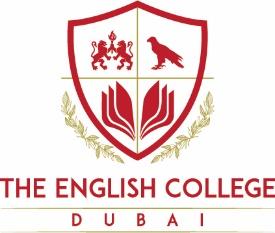 Job Description: Head of Arts Faculty(Art, Drama and Music)PURPOSEThe Head of Arts leads and manages the team in order to promote the effective development of all individuals in our learning community.LEADERSHIP RESPONSIBILITIESProvide professional leadership and management of teaching and learning throughout the team, ensuring high standards and appropriate levels of accountabilityEnsure the vision for the school is clearly articulated, shared, understood and acted upon effectively by the department; demonstrating the vision and values of the school in everyday work and practiceMotivate and work with others to create a shared culture and positive climateContribute to the school’s Self Evaluation and strategic planningDevelop, implement and review the departments strategic plan and SEF in consultation with the relevant members of the SLTEnsure there is clear vision as to how the subject should be taught and developedEnsure that all staff have high expectations of students and that teaching in the department secures high quality learning for all pupils and that the progress of all pupils is measuredEnsure that all members of your team encourage each pupil to reach their academic potential through enthusiastic and personalised teaching, tailored stretch and challenge.Ensue there is rigorous record keeping and follow-up in the department, with clear intervention plans in place for underperforming students, liaising with all key stakeholders (eg Heads and Deputy Heads of school) to ensure clarity of communication.Develop all members of the team through appropriate distributed leadership and encouragement of agency wherever possibleSupport the continued development of excellent teaching at The English College and remain open to changes in pedagogy whilst embedding best practice as it arisesIntroduce creative initiatives and drive collaborative projects to ensure that a varied and inspiring curriculum is always maintained to enable the children to explore the subject and develop in your departmentDevelop and maintain strong links with the Primary School, ensuring that there is cohesive planning across the school phases, creating a seamless all-through curriculumBe a model of excellent practice of teaching and learning in order to give teachers advice and guidance on improving the quality of learningRaise the profile of the faculty, both inside and outside of the community through house activities or appropriate inter-school eventsMANAGEMENT RESPONSIBILITIESLine manage members of the department and provide support, stretch and challenge for their professional growth through aspirational and realistic professional learning goalsMaintain a department file to include: Staffing, Curriculum Plan, Departmental review feedback and Action Plans, Schemes of Work, Timetabling, SDP, Job Descriptions, Budget, INSET, Assessments, Meetings, Visits/Visitors, Risk Assessments and IEPsEnsure Schemes of Work are in place and up to dateOversee examinations and assessments within the departmentBe responsible for preparing and managing the department budget and the ordering of all equipmentBe responsible for organising regular departmental meetings and recorded minutesBe responsible for the Department’s contributions to the school’s website, social media and publications as necessaryOversee and proofread reportsContribute to and support the induction of new staffAttend all meetings and INSET as required, attending and contributing to Heads of Faculty meetings and arranging and leading regular departmental meetingsBe aware of and comply with all the school policies including those for marking and assessment, teaching and learning and reportingAssist with covering colleagues as requiredTEACHING AND LEARNING RESPONSIBILITIES Teach children of all abilities using a variety of styles to create appropriate learning opportunities for all pupilsDrive excellent standards of teaching and learning in the departmentEnsure the effective use of data to promote students learning and target setting is well embedded into the departmentIdentify underachieving pupils and ensure appropriate interventionPASTORAL RESPONSIBILITIESWork within a House team and linked a Tutor in a specified Year GroupShow an active interest in each child’s personal and domestic circumstancesFoster the personal and social developments of each pupil in your carePromote pride in the school among the pupil body through high standards of dress, behaviour and commitmentActively promote the social, moral and cultural ethos of the school communityCreate an atmosphere of support by being aware of, and fully complying with, all the school Policies; including the Code of Conduct, School Rules and the Anti-Bullying PolicyBe familiar with in all the school’s policies on Health and Safety and be proactive in ensuring the safety of all members of the school community at all timesBe aware of and comply with the school’s rewards and disciplinary policies, promoting exemplary behavior and a responsible attitude amongst all pupils at all timesBe aware of and act upon all policies regarding the safeguarding of childrenPROFESSIONAL RESPONSIBILITIESEnsure that all communication is acted upon appropriately and in a timely mannerAttend Parents’ Evenings, Assemblies, Productions, Sporting and Special EventsBe responsible for all school resources particularly those in your care, reporting damage or loss to your line manager or the Facilities Manager, as appropriateFoster a close partnership with parents, initiating contact in appropriate circumstances and ensuring that there is a record of thisCarry out any reasonable professional request made by the Principal, Head of School or member of the ESLTContribute to the schools extra-curricular provision.POSITION SPECIFICATIONSAllowanceThis post will receive a competitive paid Position of Responsibility (POR) allowance and a time allowance.Minimum Academic/Professional QualificationAppropriate teaching degree.Related ExperienceMinimum 5 years teaching experienceCompetencies (Knowledge, Skills & Abilities)Have a strong learning-focused philosophyHave strong interpersonal skills and be a real team playerBe a strong transformational leader in addition to having strong transactional leadership skillsEmbrace, innovate and lead educational changeRecognise the importance of developing strong meaningful relationships with staff and studentsBring a balanced set of personal and professional goalsEnjoy and contribute to a professionally stimulating environmentHave a good sense of humourCompetencies (Behavioural)Excellent, caring student-centred educator Ability to work collaboratively as part of a teamAbility to react well under pressureExcellent organizational skillsHigh standards of dress, punctuality and attendanceThis job description may be adapted to best fit the skills and needs of the appointed candidate. Over time, the job description may be modified through consultation between the post holder and the management